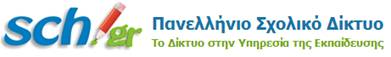 Αξιότιμοι/ες  κύριοι/ες, φίλοι εκπαιδευτικοί Σας ενημερώνουμε για την νέα, εξελιγμένη υπηρεσία διαχείρισης των ομάδων αλληλογραφίας του Πανελλήνιου Σχολικού Δικτύου (ΠΣΔ)  και τα χαρακτηριστικά που υποστηρίζει. Με δεδομένο το ενδιαφέρον της εκπαιδευτικής κοινότητας για τις υπηρεσίες του ΠΣΔ σας ενημερώνουμε ότι δημιουργήθηκε η νέα υπηρεσία διαχείρισης ομάδων αλληλογραφίας. Η σύνδεση σας στο www.sch.gr , με τα στοιχεία του επίσημου λογαριασμού της σχολικής σας μονάδας παρέχει την δυνατότητα να διαχειριστείτε την ομάδα αλληλογραφίας,  την οποία μπορείτε να  χρησιμοποιείτε  για επικοινωνία με τα μέλη του σχολείου σας.  Η διαχείριση των ομάδων αλληλογραφίας  γίνεται μετά από σύνδεση σας  στο “My sch” -> “Πίνακας Ελέγχου” -> “Το σχολείο μου” -> “Ομάδες αλληλογραφίας”  μπορείτε να προβείτε στις αλλαγές που εσείς επιθυμείτε. Α. Ομάδα αλληλογραφίας (mail groups)Το σύνολο των σχολείων διαθέτει ομάδες αλληλογραφίας  της μορφής:teachers@<όνομα σχολείου >.<nomos>.sch.gr  
πχ  teachers@1gym-xanth.xan.sch.gr students@<όνομα σχολείου >.<nomos>.sch.gr 
πχ  students@lyk-astrous.ark.sch.gr Με την αποστολή ενός μηνύματος  στην  teachers@<όνομα σχολείου >.<nomos>.sch.gr λαμβάνουν το μήνυμα όλα τα μέλη της ομάδας. Στην ομάδα μπορεί να στέλνει το σχολείο αλλά και κάθε μέλος της ομάδας.Β. Εγγραφή των εκπαιδευτικών ή μαθητών  στην ομάδα αλληλογραφίας Τα νέα χαρακτηριστικά και οι δυνατότητες του συστήματος διαχείρισης των ομάδων αλληλογραφίας είναι τα ακόλουθα και είναι διαθέσιμα στον Πίνακα ελέγχου μετά από σύνδεση με τον επίσημο λογαριασμό του σχολείου.:Εμφάνιση της διεύθυνσης αλληλογραφίας εκπαιδευτικών και αποστολή email σε αυτή.Δυνατότητα αυτόματης επιλογής μελών.Χειροκίνητη εισαγωγή μελών. Ταυτόχρονη επιλογή αυτόματης και χειροκίνητης εισαγωγής μελών.Δυνατότητα αφαίρεσης εκπαιδευτικών που δεν ανήκουν πια στην σχολική μονάδα.Τα μέλη των   ομάδων  αλληλογραφίας θα πρέπει  να είναι e-mail διευθύνσεις του Πανελλήνιου Σχολικού Δικτύου.  Μπορείτε  να επικοινωνήσετε μαζί μας για οποιαδήποτε πρόταση, απορία ή διευκρίνιση. Με αναφορά από  το σχετικό σύνδεσμο της σελίδας www.sch.gr  ή από το http://helpdesk.sch.gr  Τηλεφωνικά ή με e-mail σύμφωνα με τα στοιχεία επικοινωνίας του www.sch.gr/helpdesk Σας ευχαριστούμε για τη συνεργασία σας 
και την εμπιστοσύνη σας στο Πανελλήνιο Σχολικό Δίκτυο.Με εκτίμησηΠΑΝΕΛΛΗΝΙΟ ΣΧΟΛΙΚΟ ΔΙΚΤΥΟ-------------------------------------------------------------------Υπηρεσία Υποστήριξης Χρηστών, http://www.sch.gr/helpdesk  Τηλέφωνο:  801-11-801-81e-mail: info@sch.gr